NÁRODNÁ RADA SLOVENSKEJ REPUBLIKY	VIII. volebné obdobieČíslo: CRD-2088/2020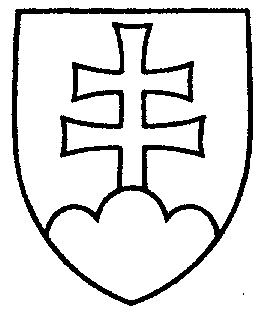 395UZNESENIENÁRODNEJ RADY SLOVENSKEJ REPUBLIKYzo 4. novembra 2020k vládnemu návrhu zákona, ktorým sa mení a dopĺňa zákon č. 213/2019 Z. z. o odplatách
a o poskytovaní príspevku v civilnom letectve a o zmene a doplnení niektorých zákonov
v znení zákona č. 90/2020 Z. z. (tlač 319)	Národná rada Slovenskej republiky	po prerokovaní uvedeného vládneho návrhu zákona v druhom a treťom čítaní	s c h v a ľ u j evládny návrh zákona, ktorým sa mení a dopĺňa zákon č. 213/2019 Z. z. o odplatách
a o poskytovaní príspevku v civilnom letectve a o zmene a doplnení niektorých zákonov
v znení zákona č. 90/2020 Z. z., v predloženom znení.    PredsedaNárodnej rady Slovenskej republikyv z. Gábor Grendel  v. r.Overovatelia:Monika  K a v e c k á   v. r. Richard  T a k á č   v. r.